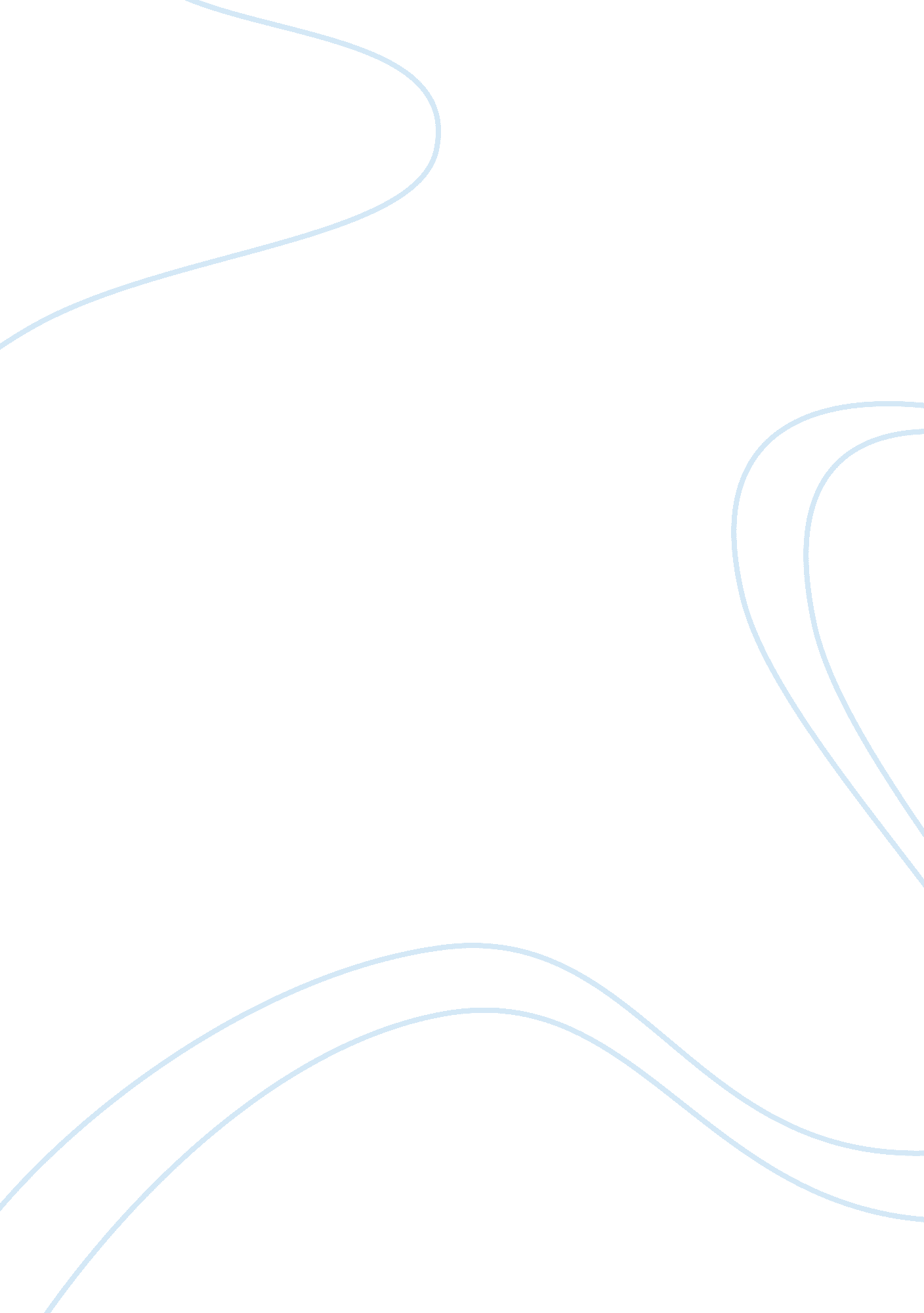 Effective malaria treatment in tanzania health and social care essayHealth & Medicine, Disease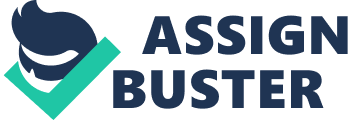 1 Introduction Malaria is a disease which is caused by mosquito bite on human organic structure. It threatens 1000s million people wellness in full Torrid Zones and semitropicss particularly in sub-Saharan Africa. The influence of malaria on the wellness and economic systems is immense. In this part over one million people die every twelvemonth because of malaria and most of them kids under the age of five. To contend this staggering job it have in recent old ages been on the docket for both affected provinces and international giver bureaus. Access to an effectual and prompt intervention for immature kids and pregnant adult females is regarded as really of import. The ACCESS programmes aim is to turn to jobs sing entree to effectual and prompt malaria intervention in rural Tanzania. The result of the work should ensue in proper steps to heighten the cognition of recognize symptoms, the demand of right intervention and increase the handiness of medical specialty and quality of supervising. The most vulnerable groups which are kids under the age of five and pregnant adult females is focused in the plan. The country in Tanzania that are included in the survey is the two territory of Kilombero and Ulanga in the south-east. The two territories is separated by the Kilombero River and forms the Kilombero Vally floodplain. The handiness to the Kilombero territory is by a largely unpaved route that are connected to the Tanzania-Zambia main road. To make the Ulanga territory with vehicles the solely connexion is a motorised ferry over Kolombero River. 2 Undertaking facts The population of the two territories in 2002 were 517000 and most people get their supports from farming. For most households the agriculture is done in distant Fieldss in the flood plains. A consequence of the distance to the Fieldss is that households are forced to travel to their agriculture sites during the cultivating period. They spend up to six months in the Fieldss and during this clip unrecorded under simple conditions and are more open to mosquito. The cultivating period coincides with the high malaria transmittal season and as a consequence of this malaria spreads widely and repeatedly during this period. Based on these facts the IfakaraHealthand Research and Development Center along with the Swiss Tropical Institute has examined and implemented a batch of malaria control intercessions like insecticide-treated cyberspaces ( ITN ) . In add-on to that there are two chief attacks in the ACCESS intercessions. Through societal selling attacks by increasing the petition for right malaria diagnosing and intervention throughout the community With the aid of preparation, instruction, enhanced supportive supervising and new nosologies make the supply of quality malaria case-management stronger. To advance these attacks three chief countries of intercessions has been undertaken. Area1: Behavior alteration Sensitization of community leaders Social selling chiefly through route shows Particular runs in Mother and Child Health ( MCH ) clinics Improved entree for families passing the cultivation period off from place Area2: Improved quality of attention in wellness installations Area3: Improved malaria instance direction in drug merchandising stores 3 Issues of SD sing this undertaking In the ACCESS undertaking issues refering SD which are stated below can be found. These issues are besides described how they are included in the three countries of intercessions that are involved in the programme. Health attention Education Human demands Gender Equity Economic Capacity edifice 3. 1 Area 1 Sing the different actions undertaken in the behaviour alteration attack SD issues like wellness attention, instruction, human demands, gender and equity. a ) Health attention Through these societal selling messages the people aware strongly the malaria symptoms and immediate intervention the right medical specialty and good protecting equipment like ITN and IPTp ( Intermittent Preventive Treatment in gestation ) . B ) Education Dramatic shows at the roads having about malaria disease. To do people effectual attending dance competitions were conducted. Theater shows portraying right intervention through function dramas were performed. Effectss of malaria were taught through public talk. Besides cinema show on malaria intervention was run. Feedback Sessionss at the terminal for better interactions. During the feedback session promotion-materials were distributed to the audience. Posters and hoardings were put up in small towns and along roads. degree Celsius ) Human needs The acknowledgment of the demand to heighten the cognition about malaria and the undertakings undertaken in this intercession country interrelate to human demands. vitamin D ) Gender Pregnant adult females and female parents of kids under the age of five and kids under the age of five are the mark group for the undertaking. vitamin E ) Equity The undertaking stresses the importance of people? s handiness to entree wellness attention. During the cultivation period people stay in the Fieldss and the handiness to medicate is poorer. 3. 2 Area 2 For the undertaking to better quality of attention in wellness installations aspects like instruction, economic and wellness are dealt with. a ) Health attention In this intercession enhanced quality of attention was focused chiefly. Correct diagnosing with the counsel from Integrated direction ofchildhoodunwellness ( IMCI ) algorithm and enhanced laboratory diagnosing. Ordering the right drugs and exact dose of antimalarials, febrifuges. Proper and right advice on how to forestall malaria and better intervention. B ) Education The wellness installation staff were trained on malaria intervention through initial refresher preparation. Routine supportive supervising was strengthened. Introducing quality direction strategy at all wellness installations. degree Celsius ) Economic The preparation which was based on IMCI algorithm has proved that it is cost effectual since it was done by agencies of coaction between the staffs and council wellness direction squads in rural Tanzania. In add-on to that they have introduced rapiddiagnostictrial ( RDT ) an impracticable thought to microscopy which was one time once more proved to be cost effectual. vitamin D ) Capacity edifice There was a Joint venture between supportive supervising and quality direction in order to increase their capacity. 3. 3 Area 3 This intercession which reference to better malaria instance direction in drug merchandising stores concern SD issues sing capacity edifice and instruction. a ) Capacity edifice Through the debut of Accredited Drug Dispensing Outlets ( ADDO ) in the two territories the trade channels and entree to medical specialties and pharmaceutical services enhanced. B ) Education To beef up the consciousness and behaviour of ADDO proprietors of and the forces the undertaking have provided instruction. 3. 4 The ecological, economic and societal facets In a undertaking like ACCESS which focal point is to analyse and better intervention and attention for a disease the ecological portion have a minor impact in the work in this instance. Social and economic demands for people is more critical. The SD issues that are stated earlier all have to interrelate for a successful result of a undertaking like this. The demand for worlds in the country to acquire keep to proper medical specialty and intervention is obvious and this emphasis the human demand. The chosen attack to better the cognition amongst people to acknowledge symptoms and the demand for prompt intervention for illustration links instruction and wellness together. As the chief mark group is pregnant adult females, immature female parents and kids under five this can be regarded as a gender affair that is interrelated in all issues. Even if the people know how to handle malaria and they have accessibility to anti-malarias they need to holdmoneyto buy it. In therespectof regional, national and international interrelatedness of a undertaking like this it can be benchmark and applied in different topographic points and to other diseases 4 Issues of SD excluded in the undertaking Torahs Even the authorities has taken some enterprises to set about effectual malaria intervention it would be better if the authorities has introduce or do some regulations and ordinances. Environment One could sing the exposure to mosquito in the Fieldss as an environmental issue but no measurings within the undertaking is taken 4. 1 Suggestions/feedback related to this undertaking Torahs For illustration the authorities can do a regulation like household card for the poorer 1s while the hapless 1s non able to entree the quality and effectual intervention. Familycard meant for acquiring medical specialties at a cheaper rate aided by authorities Environment Within the undertakings framework some probe sing the exposure and how to minimise it could hold been performed. Possibly some information on how to protect yourself against mosquito could hold been provided. Possibly some bio-friendly pesticide could be used during the mosquito genteelness period to cut down the degree of exposure during the cultivation period. 5 Consequences The sensitisation of community leaders were rather successful in the facet of engagement. On mean 90 % of the invited attended these meetings. The route shows were besides by and large good attended. The work forces were nevertheless 2, 2 times more likely to hold attended these shows although adult females and kids was the focal point group in the undertaking. The particular runs done in MCH clinics have up to the beginning of 2007 resulted in that about 28 % of adult females in generative age has attended such session. In Ulanga have 89 % of the wellness installations received training Sessionss to better the cognition and in Kilombero that figure is 93 % . The handiness to proper medical specialties has in the two territories increased through the ADDO programme. The quality of advice in these accredited stores has besides shown to be better than in an ordinary drug store. 6 Decision To reason, this undertaking which was done by Ifakara with the great support from Swiss Tropical Institute and ACCESS has widely used SD constructs in every intercessions. The premier focal point of the undertaking dealt with wellness attention of people refering to a developing state which is one of the major points discussed in every acme of developed and developing states related to SD. In footings of wellness attention, instruction, human demands, gender and equity there were actions taken in the intercession 1 and in footings of quality of attention in wellness installations sing instruction, economic and wellness there were actions in intercession 2. In intercession 3 the chief facet of SD was to develop i. e. educate the store keepers every bit good as the poorer people. In such a mode the SD constructs has been widely used and researched by the ACCESS programme I. From the results and experiences of ACCESS I the ACCESS plan has started the 2nd stage in May 2008 and its premier focal point was enhanced handiness to effectual malaria intervention for pregnant adult females, kids under the age of five and immature female parents. The Phase II continuance is similar to phase I and it is about 3 old ages. 